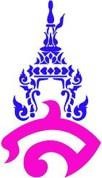 แผนการจัดการเรียนรู้กลุ่มสาระการเรียนรู้ภาษาไทย	โรงเรียนสาธิตมหาวิทยาลัยราชภัฏสวนสุนันทารายวิชา ภาษาไทยพื้นฐาน (ท๒๑๑๐๒)	ภาคเรียนที่ ๒ ปีการศึกษา ๒๕๖๕ยทองมาตรฐานการเรียนรู้ท ๔.๑ เข้าใจธรรมชาติของภาษาและหลักภาษาไทย การเปลี่ยนแปลงของภาษาและพลังของภาษา ภูมิ ปัญญาทางภาษา และรักษาภาษาไทยไว้เป็นสมบัติของชาติตัวชี้วัดท๔.๑ ม.๑/๒ สร้างคำในภาษาไทยจุดประสงค์การเรียนรู้ความรู้ (K)นักเรียนสามารถบอกลักษณะของความรวมได้ทักษะ / กระบวนการ (P) นักเรียนสามารถวิเคราะห์องค์ประกอบของประโยคความรวมได้ คุณลักษณะอันพึงประสงค์(A)นักเรียนใฝ่เรียนรู้สาระสำคัญประโยคความรวมหรืออเนกกรรถประโยค คือ ประโยคใหญ่ที่ประกอบด้วยประโยคความเดียวตั้งแต่สอง ประโยคขึ้นไป มีใจความต่างกัน มิได้ประกอบหรือขยายซึ่งกันและกัน และมีสันธานเชื่อมระหว่างประโยคความ เดียวเหล่านั้นสาระการเรียนรู้๑. ส่วนประกอบต่าง ๆ ในประโยคความรวม๒. ประโยคความรวมสมรรถนะสำคัญความสามารถในการคิดวิเคราะห์กระบวนการจัดการเรียนรู้ขั้นนำ (จำนวน ๑๐นาที)๑. ครูตั้งคำถามกระตุ้นความคิดให้กับนักเรียนเกี่ยวกับประโยคความรวม ด้วยการแสดงประโยคทั้งความ เดียวและความรวม และให้นักเรียนสังเกตว่ามีข้อแตกต่างกันอย่างไร- ประโยคความเดียว “พ่อเดินทางไปต่างจังหวัด”- ประโยคความรวม “พ่อและแม่เดินทางไปต่างจังหวัด”๒. ครูแจ้งวัตถุประสงค์การสอน จากนั้นครูโยงเข้าสู่เนื้อหาบทเรียน เรื่อง	“ประโยคความรวม”ขั้นสอน (จำนวน ๓๐ นาที)๑. ครูบรรยายความรู้เกี่ยวกับประโยคความรวม และส่วนประกอบต่าง ๆ ในประโยคความรวม ลักษณะ ของประโยคความรวม และชนิดของประโยคความรวมร่วมทั้ง ๔ ประเภท ได้แก่- ประโยคความรวมที่มีเนื้อความคล้อยตามกัน- ประโยคความรวมที่มีเนื้อความขัดแย้งกัน- ประโยคความรวมที่มีเนื้อความเลือกอย่างหนึ่งอย่างใด- ประโยคความรวมที่มีเนื้อความเป็นเหตุผลแก่กัน๒. นักเรียนศึกษาตัวอย่างประโยครวมที่ครูเขียนบนกระดาน แล้วร่วมกันสนทนาแสดง	ความคิดเห็น เกี่ยวกับลักษณะของประโยคเพื่อพิจารณาว่าประโยคนั้นมีโครงสร้างประโยคเป็นแบบใด๓. ครูสุ่มถามตัวแทนนักเรียน ๒-๓ คน ให้อธิบายลักษณะของประโยครวมเพื่อตรวจสอบ ความเข้าใจของ นักเรียนอีกครั้ง๔. นักเรียนทำใบงาน เรื่อง ประโยคสามัญและประโยครวม โดยให้จำแนกประโยครวมและประโยคสามัญ จากประโยคที่ครูกำหนดให้ โดยมีครูเดินสังเกตการณ์ทำงานของนักเรียนการทำงานของนักเรียนเป็นรายบุคคล๕. นักเรียนส่งใบงานขั้นสรุป (จำนวน ๑๐ นาที)๑. ครูและนักเรียนร่วมกันสรุปความรู้ที่ได้เรียนไปเกี่ยวกับประโยคความรวม๒. นักเรียนจดบันทึกรายละเอียดเพิ่มเติมลงในสมุดสื่อการเรียนรู้/แหล่งการเรียนรู้๑. Power Point เรื่อง ประโยคในภาษาไทย๒. ใบงาน เรื่อง ประโยคสามัญและประโยครวม๓. สมุดบันทึกการวัดและประเมินผลบันทึกผลหลังการจัดกิจกรรมการเรียนรู้ผลการจัดกิจกรรมการเรียนรู้ ด้านความรู้ (K)……………………………………………………………………………………………………………………………………………………………………………………………………………………………………………………………………………………………………………………………………………………ด้านทักษะ กระบวนการ(P)……………………………………………………………………………………………………………………………………………………………………………………………………………………………………………………………………………………………………………………………………………………ด้านคุณลักษณะอันพึงประสงค์ (A)……………………………………………………………………………………………………………………………………………………………………………………………………………………………………………………………………………………………………………………………………………………ปัญหา และอุปสรรค……………………………………………………………………………………………………………………………………………………………………………………………………………………………………………………………………………………………………………………………………………………ข้อเสนอแนะ แนวทางในการแก้ไขปัญหา……………………………………………………………………………………………………………………………………………………………………………………………………………………………………………………………………………………………………………………………………………………ลงชื่อ......................................................................(อาจารย์ภาคภูมิ คล้ายทอง) แบบสังเกตพฤติกรรมรายบุคคลคำชี้แจง: ให้ผู้สอนสังเกตพฤติกรรมของนักเรียนระหว่างเรียน  แล้วขีด ✓ ลงในช่องที่ตรงกับระดับคะแนน๔ คือ ดีมาก๓ คือ ดี๒ คือ พอใช้๑ คือ ต้องปรับปรุงลงชื่อ	ผู้ประเมิน................../................../.................แปลผล ระดับคุณภาพมากกว่า หรือเท่ากับระดับดีถือว่าผ่านเกณฑ์การประเมินแบบประเมินสมรรถนะของผู้เรียนชื่อ..............................................นามสกุล................................................ระดับชั้น...........	.........เลขที่.............คำชี้แจง : ผู้สอนสังเกตพฤติกรรมของนักเรียน และทำเครื่องหมาย ✓ลงในช่องที่กำหนดตามระดับคุณภาพลงชื่อ	ผู้ประเมิน(	)วัน เดือน ปี ที่ประเมิน........../............../............เกณฑ์การให้คะแนนระดับคุณภาพแปลผล ระดับคุณภาพมากกว่า หรือเท่ากับระดับดีถือว่าผ่านเกณฑ์การประเมินจุดประสงค์การเรียนรู้วิธีการประเมินเครื่องมือวัดเกณฑ์การประเมิน๑. ด้านความรู้ (K)นั ก เ รี ย น ส า ม า ร ถ บ อ ก องค์ประกอบของประโยคความ รวมได้- การตอบคำถามของ นักเรียนแบบบันทึกคะแนนได้คะแนนร้อยละ ๖๐ ขึ้นไปถือว่าผ่านเกณฑ์๒. ด้านทักษะ/กระบวนการ (P)นักเรียนสามารถวิเคราะห์ โครงสร้างประโยคความรวมได้- การตอบคำถามของนักเรียน- ใบงาน เรื่อง ประโยค สามัญและประโยครวมแบบบันทึกคะแนนได้คะแนนร้อยละ ๖๐ ขึ้นไปถือว่าผ่านเกณฑ์๓. ด้านคุณลักษณะอันพึงประสงค์(A)นักเรียนมีความมุ่งมั่นในการ ทำงานที่ได้รับมอบหมาย- การสังเกตแบบประเมิน คุณลักษณะอันพึง ประสงค์ได้คะแนนร้อยละ ๖๐ ขึ้นไปถือว่าผ่านเกณฑ์ที่ชื่อความรู้ความเข้าใจในเนื้อหาความรู้ความเข้าใจในเนื้อหาความรู้ความเข้าใจในเนื้อหาความรู้ความเข้าใจในเนื้อหาการแสดงความคิดเห็นการแสดงความคิดเห็นการแสดงความคิดเห็นการแสดงความคิดเห็นความสนใจความสนใจความสนใจความสนใจการมีส่วนร่วมในชั้นเรียนการมีส่วนร่วมในชั้นเรียนการมีส่วนร่วมในชั้นเรียนการมีส่วนร่วมในชั้นเรียนที่ชื่อ๔๓๒๑๔๓๒๑๔๓๒๑๔๓๒๑เกณฑ์การสรุปเกณฑ์การสรุปเกณฑ์การสรุปดีมากหมายถึงคะแนนรวม ๑๓-๑๖ คะแนนดีหมายถึงคะแนนรวม ๙-๑๒ คะแนนพอใช้หมายถึงคะแนนรวม ๑-๘ คะแนนปรับปรุงหมายถึงคะแนนรวม ๐ คะแนนสมรรถนะด้านรายการประเมินระดับคุณภาพระดับคุณภาพระดับคุณภาพระดับคุณภาพสมรรถนะด้านรายการประเมินดีมาก(๓)ดี(๒)พอใช้(๑)ปรับปรุง(๐)ความสามารถในการคิดสามารถคิดวิเคราะห์และสังเคราะห์ได้ความสามารถในการคิดสามารถจำแนกข้อมูลได้ความสามารถในการคิดสามารถจัดหมวดหมู่ข้อมูลได้ความสามารถในการคิดสามารถอธิบายลักษณะของข้อมูลได้ความสามารถในการคิดสามารถเปรียบเทียบลักษณะของข้อมูลได้ดีมากดี พอใช้หมายถึง พฤติกรรมที่ปฏิบัตินั้นชัดเจน และสม่ำเสมอหมายถึง พฤติกรรมที่ปฏิบัตินั้นชัดเจน และบ่อยครั้ง หมายถึง พฤติกรรมที่ปฏิบัติบางครั้งหมายถึง พฤติกรรมที่ปฏิบัตินั้นชัดเจน และสม่ำเสมอหมายถึง พฤติกรรมที่ปฏิบัตินั้นชัดเจน และบ่อยครั้ง หมายถึง พฤติกรรมที่ปฏิบัติบางครั้งให้คะแนน ๓ คะแนนให้คะแนน ๒ คะแนน ให้คะแนน ๑ คะแนนปรับปรุงหมายถึงไม่เคยปฏิบัติพฤติกรรมที่ปฏิบัตินั้นเลย	ให้คะแนน ๐ คะแนนไม่เคยปฏิบัติพฤติกรรมที่ปฏิบัตินั้นเลย	ให้คะแนน ๐ คะแนนเกณฑ์การสรุปดีมากหมายถึงคะแนนรวม ๑๓-๑๕ คะแนนคะแนนรวม ๑๓-๑๕ คะแนนดีหมายถึงคะแนนรวม ๙-๑๒ คะแนนคะแนนรวม ๙-๑๒ คะแนนพอใช้หมายถึงคะแนนรวม ๑-๘ คะแนนคะแนนรวม ๑-๘ คะแนนปรับปรุงหมายถึงคะแนนรวม ๐ คะแนนคะแนนรวม ๐ คะแนน